The Year of St. Joseph 2021Mass at 11am will be Broadcast on our Facebook Page   The outside speaker will be in operation if you wish to listen to the mass on the grounds.   Special Thanks to Cathy / Nora for operating the live broadcast on Facebook and to Shelly for the beautiful selection of music and hymns.   Sixth Sunday of EasterSun 11am     1.  Mary Joe, Kathleen, Josie Corrigan, Dec’d family                             (Drumgallagh)                            2.  Marty Carey, (Annie’ Mass) Glencullen, Bangor    Tue 10am        People of the ParishWed 10am      Anthony Masterson, Nora, Theresa, Mary, Joise (Lettra)                Thur 10am    Mass – All WelcomeFri 8pm          Bangor Church.  Raphrael Sunday Murphy, Months Mind Mass.Listening to the Word of God:   According to the Global Scripture Access Report the Bible is available in 674 languages today.  This implies that 81% of the population worldwide are able to read the Bible in their own language.  When we consider Europe, however, we realise that people may own a Bible but no longer read it, and in fact may never have spent even an hour glancing through is pages. In many parish centres, rooms are booked for well-attended entertainment or social activities, but Bible study groups get less attention and only a small number of people attend.  Social and political issues and human reason are more important than the Bible for many clergy as a strategy for the future of the the church.  (Call the Freedom, G E Thiessen)The Ascension of the LordSat 8pm        James Cleary 3rd Ann’, Pat, Dec’d Cleary Family (Drumslide)Sun 11am     Michael Keane (Nottingham/Gortbreac) 2nd Ann’First Holy Communion and Confirmations:First Holy Communion,  Saturday 11th Sept 12pmConfirmation, Friday 1st October 6pmReturning to the Church Again:Pope Francis said recently:  “this is a time to choose what matters and what passes away, a time to separate what is necessary from what is not.  It is a time to get out lives back on track with God and others.  As the church is a very safe place to gather and pray,  I invite all people to consider returning to mass again in our parish church.Please follow the guidelines below.Guidelines for your safe return to the Church. (Please study carefully)The dispensation from the Sunday and Holy Day obligation is extended for now. Entry to the church will be through the Main Door only.Please keep in mind that the number of people accommodated in our Church for any mass will be 50 people at present. It is inevitable that some people may be disappointed. If so, you may return to your car, listen to mass outside and receive Holy Communion in the church at the end of mass. It may be necessary to queue outside the Church before entering, keeping in mind social distancing.Inside the ChurchPlease wear a mask and a steward will direct you to sanitise your hands.A box near the main door is provided for your church collections. No offertory collection.A second steward will direct you to the available seat. There will be no movement within the Church from entering to exiting in order to minimise risk. There will be no Toilet facilities for the foreseeable future.  No Offertory Procession. No Sign of Peace so as to avoid any physical contact. Holy Communion will be distributed on the hand only at the end of mass. When you receive communion you will exit the church through the side doors. Please follow the instructions from the stewards.The church will be sanitised by our Volunteers, and Specialist Cleaners (Glan Assured).All masses are to be booked by telephone only. Sacristy will only be available to Fr. Chris.The Easter Collection for the Priest: Sincere thanks for the collection last Sunday.  Please leave your envelopes in the box provided in the Post Office or in the Priest’s Letter Box. Sincere Thanks.25th Apr 2021  Winning Lotto Numbers  available from our app.   Register online to get up to date results.   Play online at smartlotto.ie search Ballycroy.    Special offer ongoing, play for 5 weeks and get the fifth week free!!    Next week's jackpot is  over €5,200Religious Catholic TV Channel – SKY EWTN Channel-589 – Daily Mass, Rosary, Reflections, Meditations. Live coverage of the Pope and his travels. Keeping Children Safe:  The Diocese of Killala is fully committed to keeping children safe. If you have any concerns around their safety in any circumstance please contact   The Diocesan Liaison Person – Confidential No - 087 1003554. (Please see more information on the notice board).Supplementary Pages for Online:Reminder for everyone aged 50 and over to register for their vaccine   We would like to remind everyone aged 50-69 to register for their COVID-19 vaccine through the HSE’s online registration system or on the phone with HSELive  We are inviting those aged 50-69 to register from Friday 23 April.   However, before we do, we want to remind those aged 60-69 who have yet to register to make sure to register as soon as possible.  Everyone in this age group is now eligible to register:  Online registration – information for patients and service users                                                                                            People in this age group who are registering online will need:                                                                                            their Personal Public Service Number (PPSN),   their Eircode,   an email address or a mobile phone number.  A friend or family member can help.                                                                                                                                                     If someone is finding it difficult to go online and register or they can ring HSELive for support on 1850 24 1850 or 01 240 8787 from 8am to 8pm, 7 days.  If a person doesn’t have a PPSN they can register on the phone with HSElive.   Once registered the person will receive their vaccine appointment for the COVID-19 AstraZeneca vaccine.  If a person is deaf or hard of hearing, they can text HSELive on 086 1800 661 to register for your vaccinationCroí Free Webinar on High Blood Pressure    Are you, or a loved one, living with high blood pressure? Join Croí, the Heart & Stroke Charity, and leading experts for a public webinar to learn how to manage your high blood pressure. The free webinar takes place online using Zoom on Thursday, May 20th, from 1 – 2pm.Expert guest speakers on the night include Prof Bill McEvoy, Consultant Cardiologist, University Hospital Galway; Dr Barry McDonnell, Cardiovascular Physiologist, Cardiff Metropolitan University; and Dr Gerry Molloy, Health Psychologist, NUI Galway. The interactive panel discussion will address your priorities and concerns for living with high blood pressure. This event is in recognition of World Hypertension Day (May 17th).Register now and submit your questions for the experts at www.croi.ie/webinar, or call Croí on 091-544310. Don’t miss this special event!Virtual information Session on Wednesday 12th May @ 11am Call Seamus on 087 608 7154 or Email seamus.corless@nln.ie for more information.  FREE IT & Business Studies Course Now Enrolling in Belmullet & Achill!ARE YOU OUT OF WORK? AT A DISADVANTAGE IN THE LABOUR MARKET? UNEMPLOYED DUE TO ILLNESS? ACCIDENT OR DISABILITY? And interested in gaining a wide variety of Computer Skills that will enable you to: Return to the workplace, gain a QQI level 5 qualification, develop on-line technologies for business use such as social media or set up your own business.  If so, you could be entitled to FREE Training at National Learning Network. Participants are provided with all equipment required for the duration of the course FREE OF CHARGE—including laptop, software and online support. The course is a blend of centre and home-based Learning. If you are interested, please contact Sharon Allen on 087 290 9064 or Seamus Corless on 087 608 7154 Contact your Local Employment Office." Find us on Facebook Also.==============================================Pope Francis invites Knock Shrine to join marathon prayer initiative in May to end pandemicArchbishop Michael Neary has welcomed the inclusion of Knock, the international Marian Shrine, as one of thirty shrines around the world invited by the Holy Father Pope Francis to be part of the Holy Father’s marathon of prayer for the end to the pandemic. Archbishop Neary said, “The International Shrine of Our Lady of Knock welcomes the Holy Father’s heartfelt wish that the month of May will be dedicated to a ‘marathon’ of prayer, to ask for the end of the pandemic, which has afflicted the world for more than a year now, and to pray for the resumption of social and work activities.  I commend Pope Francis’ wish to involve all the Marian shrines around the world in this initiative, so that they may become vehicles of the prayer of the universal Church.”Pope Francis launched this marathon of prayer at the Vatican on 1 May, during which he blessed special Rosaries, one of which will be sent to the Marian Shrine at Knock.  The Holy Father will also conclude the month of prayer from the Vatican on 31 May.  The Holy Father has assigned a special intention for each day of the month.  The Rosary from Knock on Monday, 10 May will have the special intention of prayer for all people with disabilities. Archbishop Michael Neary will preside, assisted by the Parish Priest of Knock and Rector of the International Shrine, Father Richard Gibbons, as the Rosary is recited at 5.00pm on Monday 10 May.  It will be live streamed on the Knock Shrine website https://www.knockshrine.ie/watch-live/ and on the Knock Shrine Facebook page.Official channels of the Holy See will broadcast the prayer said each day in each of these thirty Shrines at 6.00pm, Rome time (5.00pm Irish time).  A short liturgical guide has been prepared that provides some useful suggestions which can be downloaded from the website of the Pontifical Council for the Promotion of the New Evangelization www.pcpne.vaWhat is Ascension Day?Ascension of Christ by Garofalo, 1520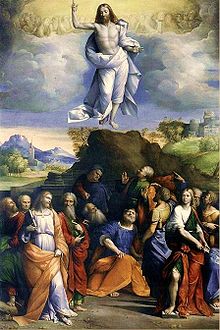 The Solemnity of the Ascension of the Lord (known as Ascension Thursday or Ascension Day) is one of the great solemnities in the Christian liturgical calendar, and commemorates the bodily ascension of Jesus into heaven. Ascension Day is traditionally celebrated on a Thursday, the fortieth day of Easter (39 days after Easter Sunday). However, some Roman Catholic provinces have moved the observance to the following Sunday. The feast is one of the ecumenical feasts (i.e., universally celebrated), ranking with the feasts of the Passion, of Easter, and Pentecost.Free online Living Well Programme – next programmes commences on (Limited Places)Wednesday 14th AprilThursday 22nd AprilTuesday 18th MayWednesday 26th MayYou must register in advance as places are limited to 10/12 participants. Please note you do not have to disclose your health condition on the programme.  Please contact Liam Gildea on 087 349 0393 or by email at liam.gildea@mayocil.ieCovid-19 Collect and Deliver Service:  Helping people to stay at home is the new role of Local Link Mayo rural transport services.  Local Link Mayo is offering a collect and deliver service in existing Local Link routes throughout Mayo from pharmacies and local shops, delivering shopping and critical medical supplies to the elderly, the vulnerable and sick.  If your need of such support or know someone who does, contact Local Link Mayo on 094 900 5150 between 9:00am and 5:00pm (M-F) or email mayo@locallink.ieKeeping Children Safe:  The Diocese of Killala is fully committed to keeping children safe. If you have any concerns around their safety in any circumstance please contact The Diocesan Liaison Person – Confidential No - 087 1003554. (Please see more information on the notice board).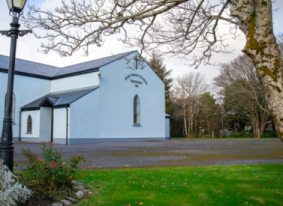 Church of the Holy Family, BallycroyMass Centre - National School - InnisbiggleChristopher J. Ginnelly(098) 49 134 (086) 89 33 278ballycroyparish@gmail.comJames M Cribben, Geesala (087) 64 69 0168th – 15th May 2021www.ballycroyparish.ie